致知達德個人篇：曠達坦蕩了解客觀限制、知所調處挫折失敗故事：狄仁傑胸懷坦蕩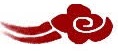 看故事故事改編自（五代）劉昫《舊唐書．列傳第三十九‧狄仁傑》一起分享狄仁傑為甚麼沒有興趣知道誰在背後中傷他？你認為他的為人怎麼樣？你曾經被別人中傷嗎？當時你有甚麼感受？試說一說。如果你多次被人中傷，你會怎樣做呢？狄仁傑的做法值得我們借鑒嗎？假如你的朋友因為被別人說壞話而生氣，不快樂，你會怎樣開解他，幫助他以曠達坦蕩的態度去面對問題呢？多讀一點名句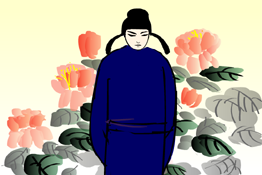 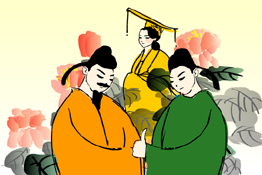 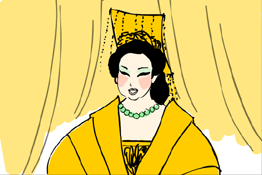 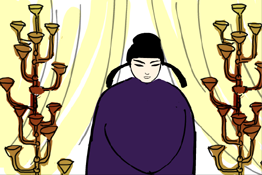 